Opfølgning efter ½ år i Dialogudvalget 		Dato__________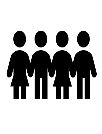 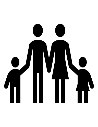 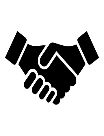 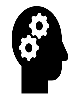 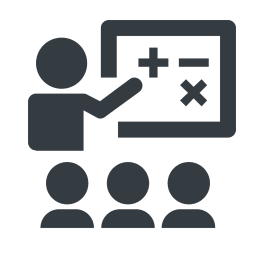 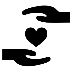 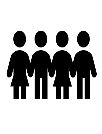 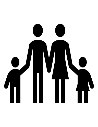 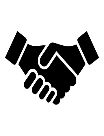 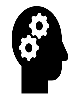 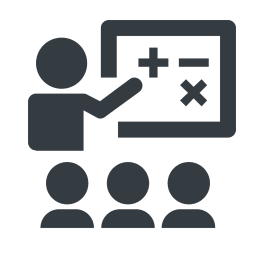 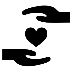 

















Kontaktpersonens vurdering af barnets/ den unges udvikling. 
(som minimum høres skolen, evt. fritidstilbud og forældre)Yderligere kommentarerEr sagen afsluttet i Dialogudvalget? Næste opfølgning (dialogudvalg, klassekonference, tværgående møde, skolehjemsamtale etc.)Forhold vedrørendeHvordan trives og lærer barnet/den unge nu set i forhold til anbefalingerne fra referatet?GenereltForudsætninger og kompetencer hos barnet/den unge Læringsmiljøet Relationer mellem børn, mellem børn og voksneSamarbejdet mellem skole/ institution og hjemmetFamilie, fritid, netværk